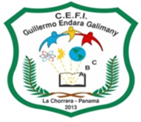 Profesor: Angel Garibaldi		Fecha: 13 de Marzo de 2020  	Fecha de entrega: 20 de Marzo Total de Puntos: 100  			Puntos Obtenidos: _________Tema: Generalidades del comercio y la economía.Objetivo General:Desarrolla habilidades, destrezas y actitudes para comprender las actividades económicas en nuestro país.Indicaciones:Este módulo se presenta como una asignación especial de la materia dada la situación educativa que actualmente vivimos como país. El mismo será desarrollado a computadora y enviado al profesor en la fecha señalada al correo: angegaribaldi@gmail.com . Las actividades aquí descritas serán tomadas como base para un taller a realizar en clases una vez retomemos las clases. Lea cada sección y desarrolle siguiendo los criterios e indicaciones.PARTE. INVESTIGUE:Investigue de tres autores diferentes el termino COMERCIO.Busque tres definiciones de la palabra LOGO.Consiga tres logos de empresas a nivel nacional y el significado de los mismos.PARTE. ILUSTRE:Investigue el logo de su colegio (Guillermo Endara Galimany) y el significado de cada parte que lo compone.Investigue el logo del Ministerio de Comercio e Industrias de Panamá y su significado.PARTE. TALLER EN CLASES:En clases se realizará un dibujo cuyos parámetros serán indicados por el profesor; para lo cual se requerirá el portafolio color verde de ½” con hojas blancas y sus marcadores de diversos colores.NO OLVIDES MANTENER ESTAS…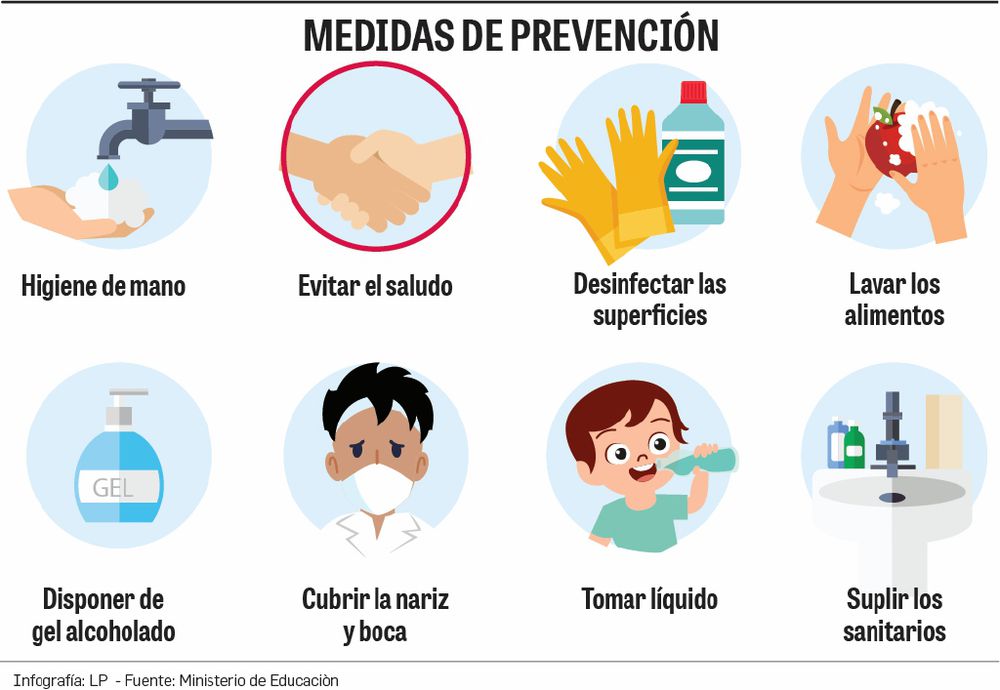 MINISTERIO DE EDUCACIÓNCENTRO EDUCATIVO GUILLERMO ENDARA GALIMANYDEPARTAMENTO DE COMERCIOMÓDULO DE INTRODUCCIÓN AL COMERCIO 8ºI TRIMESTRE 2020CRITERIOS DE EVALUACIÓNCRITERIOS DE EVALUACIÓNCRITERIOS DE EVALUACIÓNCRITERIOPUNTAJEPUNTOSOBTENIDOS1. Entregó la investigación en la fecha señalada.102. Siguió las indicaciones dadas.103. Utilizó bibliografía actualizada.104. Existe profundidad de análisis.155. La redacción y ortografía son correctas.106. Presentó ilustraciones con sus respectivos títulos y descripción.107. Hubo creatividad y originalidad.158. Incluyó aportes personales.20TOTAL100